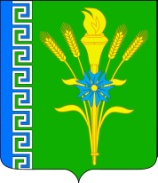 АДМИНИСТРАЦИЯ ТРЕХСЕЛЬСКОГО СЕЛЬСКОГО ПОСЕЛЕНИЯ УСПЕНСКОГО РАЙОНАПОСТАНОВЛЕНИЕот 06 февраля   2020 года                                                                               №  9село ТрехсельскоеОб упорядочении номерных знаков и адресных данныхВ связи с уточнением адресного хозяйства на территории Трехсельского сельского поселения, П О С Т А Н О В Л Я Ю:1.Присвоить номерной знак земельному участку расположенному в селе Новоурупском, согласно приложению.2.Контроль над исполнением настоящего постановления возложить на ведущего специалиста администрации О.А.Пащенко.3. Постановление вступает в силу со дня его подписания.Глава Трехсельского сельского поселения Успенского  района                                                        Т.И. КалзаПроект внесен:Специалист 1 категории администрацииТрехсельского сельского поселенияУспенского района                                                                  А.Н.ПетренкоПроект согласован:Ведущим специалистом администрацииТрехсельского сельского поселенияУспенского района                                                                 О.А.Пащенко                                         Приложение к постановлению №  9  от 06.02. 2020 г.                 администрации Трехсельского сельского                                         поселения Успенского районаГлава Трехсельского сельскогопоселения Успенского района                                                  Т.И.Калза№ п/пПредыдущий адресПрисвоенный адресФ.И.О.1с.Новоурупское,пер.Лесной ,1 кадастровый номер23:34:0704001:227с.Новоурупское,ул.Лесная ,1 кадастровый номер23:34:0704001:227Черкасов Константин Иванович